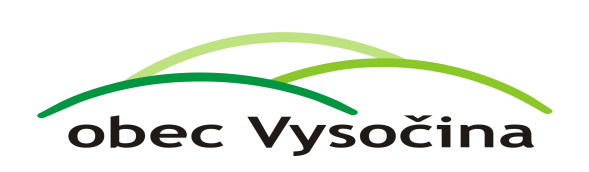 Z Á M Ě RO B C E    V Y S O Č I N ANa základě zákona č. 128/2000 Sb. o obcích /obecních zřízeních/ v platném znění, § 39, odst. 1 zveřejňuje obec Vysočina záměr prodat následující nemovitý majetekByty č. 44/6 a č. 44/7 v bytovém domě Rváčov, č.p. 44 Tomáš Dubskýstarosta obceVyvěšeno:  23. 5. 2019Sejmuto: 